Преподаватель Рассказова Елена Евгеньевна(сроки выполнения домашнего задания: 01.02.2022 г. по 05.02.2022)тел: 8 903 325 5767 (скан или фото выполненных заданий отправлять по Viber  и WhatsApp, e-mail ree68@rambler.ru)1 классЗадания по сольфеджио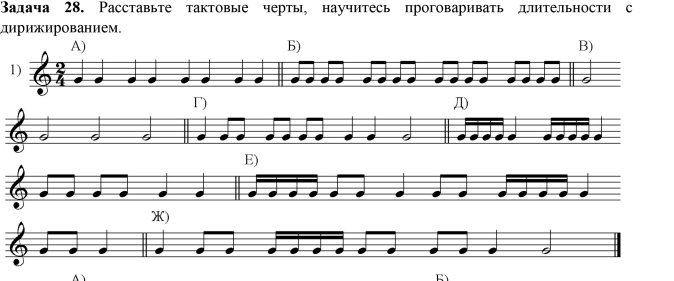 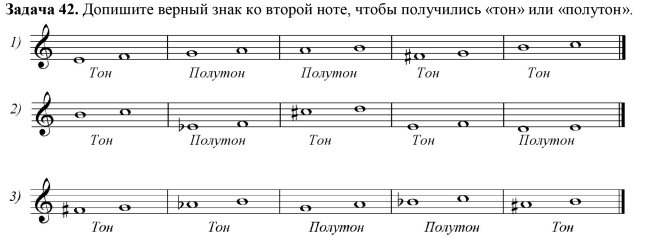 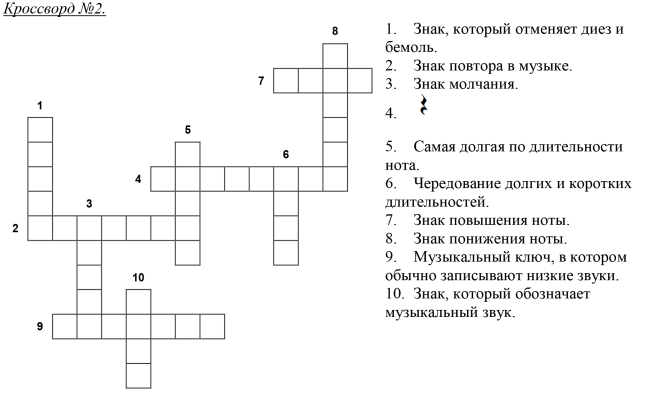 Задание по слушанию музыки1.Просмотр видео https://www.youtube.com/watch?v=ce6UzCKmkLo2.  Пересказать просмотренный фильм